ARTIKELPENERAPAN PEMBELAJARAN KONTEKSTUAL UNTUK MENINGKATKAN KEMAMPUAN PEMAHAMAN KONSEP MATEMATIKA DAN DAMPAKNYA TERHADAP HABITS OF MIND SISWA SEKOLAH MENENGAH PERTAMADiajukan untuk memenuhi syarat mengikuti sidang Tesis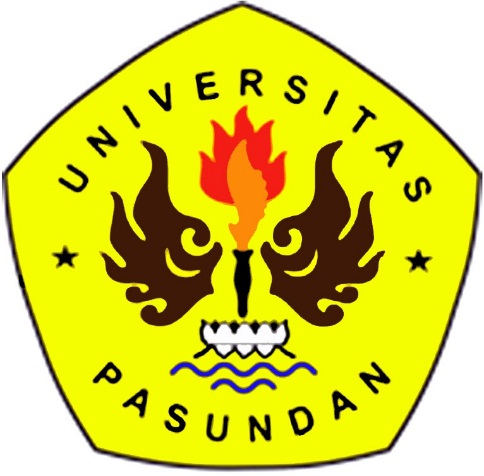 Oleh:SRI ANDININPM. 168060078PROGRAM MAGISTER PENDIDIKAN MATEMATIKAPASCASARJANA UNIVERSITAS PASUNDAN BANDUNG2019PENERAPAN PEMBELAJARAN KONTEKSTUAL UNTUK MENINGKATKAN KEMAMPUAN PEMAHAMAN KONSEP MATEMATIKA DAN DAMPAKNYA TERHADAP HABITS OF MIND SISWA SEKOLAH MENENGAH PERTAMASri AndiniProf. Dr. H. Rully Indrawan, M.SiProf. Hj. R. Poppy YaniawatiMagister Pendidukan Matematika Universitas PasundanJalan Sumatera 41 BandungABSTRAKTujuan dari penelitian ini adalah untuk mengetahui peningkatan kemampuan pemahaman konsep matematika  dan dampaknya terhadap Habits of Mind siswa yang memperoleh pembelajaran kontekstual. Metode  yang digunakan   adalah dengan menggunakan mixed method strategy embedded concurrent. Penelitian  dilakukan terhadap dua kelas yang memiliki kemampuan yang sama. Kelas  pertama adalah kelas eksperimen, sedangkan kelas kedua  merupakan  kelas kontrol. Kelas 7A terpilih sebagai  kelas eksperimen yaitu kelas yang siswanya diberikan pembelajaran dengan menggunakan model pembelajaran kontekstual, dan kelas 7B terpilih sebagai  kelas control yaitu kelas yang siswanya diberikan pembelajaran ekspositori. Instrumen yang digunakan adalah berupa test uraian pemahaman konsep dan angket habits of mind. Uji statistic yang digunakan adalah uji statistic one-Sample Kolmogorof-Smirnov Test, uji homogenitas varians populasi menggunakan uji Levene’s Test for Equality of Variances. Sedangkan untuk uji kesamaan dua rata-rata pretes menggunakan uji Mann-Whitney U dan uji regresi. Hasil penelitian yang diperoleh adalah : (1) Kemampuan pemahaman konsep matematika siswa SMP yang memperoleh  pembelajaran kontekstual lebih baik daripada kemampuan pemahaman konsep siswa yang memperoleh pembelajaran matematika dengan ekspositori, (2) Terdapat pengaruh kemampuan pemahaman konsep siswa terhadap habits of mind matematika siswa SMP yang menggunakan  pembelajaran kontekstual dan siswa yang memperoleh pembelajaran ekspositori, (3) Terdapat peningkatan kemampuan pemahaman konsep yang signifikan pada siswa kelas eksperimen yang mendapat pembelajaran secara kontekstual, (4) Habits of mind siswa SMP yang memperoleh  pembelajaran kontekstual lebih baik dari pada siswa yang memperoleh pembelajaran matematika secara ekspositori.Kata Kunci :  Kontekstual, Pemahaman Konsep dan Habits of MindABSTRACThe purpose of the search is to know how to increase the comprehend ability math concept and the influence for the students’s habits of mind who got contextual learning. The method which is used is mixed method strategy embedded concurrent.The research is done to two class which has the same ability.The first class is as experiment class, while the second class is as control class. 7A class is choossen as experiment class with the students is given contextual learning, and 7B class is choossen as control class which the students is given expository learning. The instrument which is used is essay test about the concept of the knowledge and habits of mind questioners. Statistic test that is used is one sample kolmogoraf-Smirnov test statistic test, population homogeneity varians is used Levene’s Test for equality of variances.While to test the rate of both class pretest is used Mann-Whitney U test and regretion test. The result of the test is : (1)The primary school students comprehend ability on math concept who got contextual learning is better than the students who got math learning with expository, (2)There is influence on students concept comprehend ability for their math habits of mind for primary school students who used contextual learning and students who got expository learning, (3)There is significant increasing on concept comprehend ability for the experiment class students who got contextual learning, (4)The primary school students habits of mind who got contextual learning is better than the students who got math learning with expository method.Key Word : Contextual, concept comprehend, habits of mindDAFTAR PUSTAKAIndrawan, R. & Yaniawati, R.P. (2014) Metodologi Penelitian Kuantitatif, Kualitatif, dan Campuran untuk Manajemen, Pembangunan, dan Pendidikan. Bandung: Refika AditamaKementerian Pendidikan dan Kebudayaan. (2016). Peraturan Menteri Pendidikan dan Kebudayaan Nomor 20 Tahun 2016 tentang Standar Kompetensi Lulusan Pendidikan Dasar dan Menengah. Jakarta. Kemendikbud.Ruseffendi, E.T. (2006). Pengantar Kepada Membantu Guru Mengembangkan Kompetensinya Dalam Pengejaran Matematika Untuk Meningkatkan CBSA. Bandung. Tarsito. Sanjaya, Wina. 2006. Strategi Pembelajaran. Jakarta: Kencana Prenada Media GroupSugiyono, (2008). Statistika untuk Penelitian. Bandung: Alfabeta.Suherman, Erman. (2008). Belajar dan Pembelajaran Matematika. Bandung: Universitas Pendidikan Indonesia. 